Parish of All Saints Stretford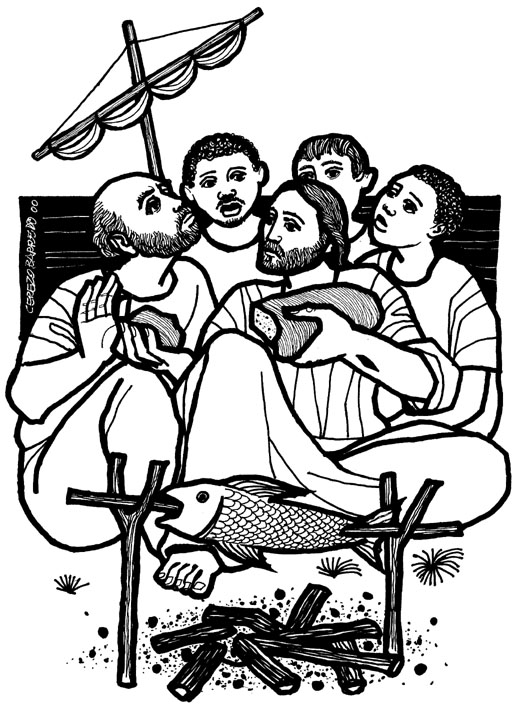 Sunday 10th April 20163rd Sunday of EasterToday’s hymns are from NH&WSIntroit		180	Morning has brokenGradual	172	Majesty, worship his majestyOffertory	261	There is a redeemerCommunion	211	Open our eyes LordRecessional	271	To God be the gloryReadings for today p864Acts 9.1-6 [7-20]				David StarmerPsalm 30					Billy TomkinsonRevelation 5.11-14				Mandy TomkinsonGospel: John 21.1-19	Intercessions:	June KettleLay Assistants: 	Valerie Smith		Margaret DawsonSides People:	Mandy Tomkinson	Christine DaviesTO REMEMBER IN OUR PRAYERS THIS WEEK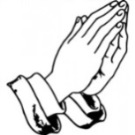 We give thanks for those who have had prayers answered and pray especially for the sick and distressed including:, Audrey Carter, Sally Duncan, Barbara Welch, Helen Cooper, Tracey Cook, Sarah Burke, Danny, Derek Fanshawe, Ruth Rogers, , Karen, Will, Max Crompton, Phil Wall,  Allan Roberts,  David West, Sean McGlade,  Susan Fall, Chris Allen, Joan Hornby, Ros Liburd, Simon Pitt and Stephen Tomkinson.We pray for the recently departed and their families inlcuding, Frank Diffley, Malcolm Hampson, Grandad Brian Morten and Reginald Minton.We remember those whose names appear in our Book of Remembrance this coming week including:  James Rainford, Betsy Edge, John Edge , Richard Deakin, Maureen Bagnall, Rosina Fern, Norman Fern, Diane Houghton, Bernard Peglar and Beryl Oakes. May they each rest in peace and rise again in glory. AmenPsalm 30[R] I will exalt you, O Lord, because you have lifted me up.I will exalt you, O Lord, because you have raised me up and have not let my foes triumph over me. O Lord my God, I cried out to you and you have healed me.  You brought me up, O Lord, from the dead; you restored me to life from among those that go down to the Pit. [R]Sing to the Lord, you servants of his; give thanks to his holy name. For his wrath endures but the twinkling of an eye, his favour for a lifetime. Heaviness may endure for a night, but joy comes in the morning. In my prosperity I said,  ‘I shall never be moved.  You, Lord, of your goodness, have made my hill so strong.’ [R]Then you hid your face from me and I was utterly dismayed. To you, O Lord, I cried; to the Lord I made my supplication:  ‘What profit is there in my blood, if I go down to the Pit?  Will the dust praise you or declare your faithfulness? [R]‘Hear, O Lord, and have mercy upon me; O Lord, be my helper.’  You have turned my mourning into dancing;  you have put off my sackcloth and girded me with gladness;  Therefore my heart sings to you without ceasing; O Lord my God, I will give you thanks for ever. [R]NEXT WEEKS SERVICEsMon-Thurs	Morning Prayer (all welcome)		8am
Tuesday	Ecumenical Prayers St Matthews	10amWednesday  	Mid-Week Eucharist 			9.45amReadings for next Sunday – (17th Sunday of Easter p869)Acts 9.36-43				Eva ClaguePsalm 23					Stuart GilbertsonRevelation 7.9-17				Duncan Gilbertson	Gospel: John 10.22-30	Intercessions:	Revd. Luke MaguireLay Assistants: 	Beryl Davies		William TomkinsonSides People:	Duncan Gilbertson	Joan ThorleyCHURCH NOTICESFLOWERS IN CHURCH: We still have lots of flowers in church in loving memory of some very special people. Thanks to everyone who has donated.CONFIRMATION COURSE: A great opportunity for everyone to discuss faith and get to know new members of the church.  The programme will run for 6 sessions (Fortnightly) with a rehearsal for those actually involved in the confirmation service at the end. Sessions will be all held in the church hall and all start at 7.30pm. Make sure these dates are in your diaries.Session 1: Tuesday 19th AprilSession 2: Tuesday 3rd MaySession 3: Tuesday 17th MaySession 4: Tuesday 31st MaySession 5: Tuesday 14th JuneSession 6: Tuesday 28th JuneRehearsal: Tuesday 12th JulyVOTING: A reminder that the Church Hall will be used as a Polling Station on Thursday 5th May so will be unavailable to groups.TAIZE SERVICE:  A reflective service of song and prayer @ the Martin Luther Church, Park Rd Saturday 23rd April 6pmCOMMUNITY DAY: At All Saints Saturday 11th June 11am, lots of activities and stalls, see Steve for more information.ANNUAL PARISH MEETING (APCM):  Forms for nominations to the PCC and Churchwardens are in the porch. The meeting will be held after church on Sunday 17th April (11.30am) – Everyone is welcome and encouraged to attend.
DEANERY SYNOD: Weds 27th April St Matthews 7.30pmNEXT PCC MEETING: Wednesday 4th May 7pm Eucharist 7.30pm MeetingARCHDEACON’S VISITATION: Monday 16th May St Matthews
Sharing the love of Christ, the Light of the World, with the people of Stretford.Community groups @ CHURCHAre you looking to get involved?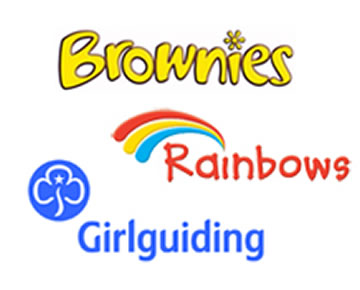 Rainbows – laura.j.heaton@hotmail.co.uk			MOB: 07814 645907Brownies – laura.j.heaton@hotmail.co.uk			MOB: 07814 645907

Guides - Steph MOB: 07989 642138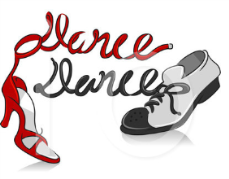   Dance – Lorraine MOB: 07468 495275NOTICE SHEET: Please let Steve know of any suggestions for the Notice Sheet. All submissions are to be in by Friday of each week contact details above.
For more details of events please check out our website:www.allsaintsstretford.org.uk